Zespół Szkolno – Przedszkolny nr 11 w Gliwicach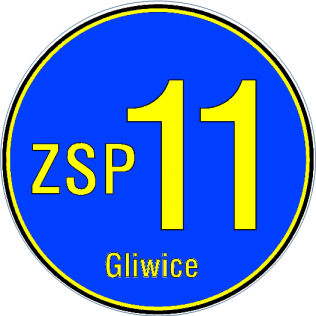 zaprasza do udziału w IV wojewódzkim konkursie literacko-plastycznym „KOŚCI OPOWIEŚCI – ODKRYJ W SOBIE LITERATA”
CELE KONKURSURozwijanie zdolności pisarskich i plastycznych.Promowanie uczniów uzdolnionych literacko.Popularyzowanie gier edukacyjnych.Rozwijanie inwencji twórczej uczestników.REGULAMINOrganizatorem konkursu jest Zespół Szkolno – Przedszkolny nr 11 w Gliwicach.Adresaci i temat pracyAdresatami konkursu są uczniowie klas 3 i 4 szkół podstawowych w województwie śląskim.Tematem pracy jest samodzielne stworzenie opowiadania na podstawie 5 obrazków wybranych z poniższego zestawu oraz wykonanie do niego ilustracji.Spośród nadesłanych prac komisja przyzna po trzy nagrody i jedno wyróżnienie w obu grupach wiekowych. Decyzja komisji jest nieodwołalna.Dla laureatów konkursu przewidziane są dyplomy i nagrody rzeczowe, a dla ich opiekunów podziękowania.Założenia organizacyjneUczniowie wybierają 5 obrazków z poniższego zestawu. Na ich podstawie układają opowiadanie na dowolny temat, które zawierać będzie:tytuł wymyślony przez uczestnika konkursutrzy zdania wstępusześć zdań rozwinięciatrzy zdania zakończenia.Należy pamiętać o akapitach. Opowiadanie może zawierać dialogi lub opisy w celu urozmaicenia pracy.Zestaw obrazków: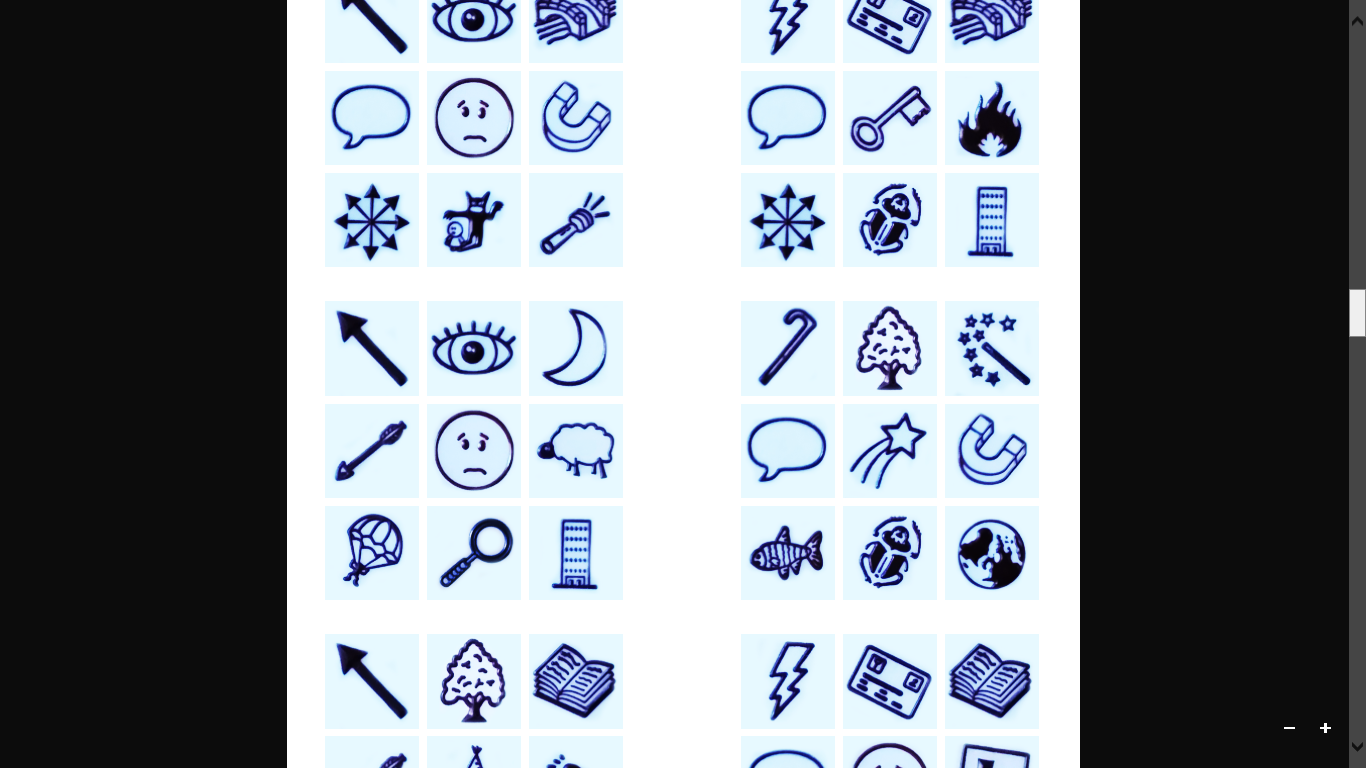 Uczeń sam określa kolejność wybranych obrazków, które mogą być interpretowane w sposób dosłowny lub symboliczny.Użyte wyrazy nawiązujące do rysunków należy podkreślić kolorem zielonym (gdy wyraz powtarza się w opowiadaniu, wystarczy jedno podkreślenie). Opowiadanie wraz z ilustracją wykonaną dowolną płaską techniką plastyczną należy rozmieścić na jednej kartce w formacie A3.Prace, które nie będą miały: podkreślonych wyrazów, odpowiedniej liczby zdań, odręcznej napisanej treści, formatu A3 lub płaskiej techniki plastycznej nie będą brane pod uwagę. Prace konkursowe należy opatrzyć na odwrocie wypełnioną metryczką (zał. 1). Ocenie podlegać będzie treść merytoryczna, fabuła, pomysł, estetyka pisma i ilustracji, poprawność ortograficzna, gramatyczna i interpunkcyjna, poprawność kompozycyjna, przestrzeganie limitu zdań.Do pracy konkursowej należy dołączyć wypełniony formularz zgłoszenia do udziału w konkursie oraz zgodę na przetwarzanie danych osobowych i rozpowszechnianie pracy (zał. 2).Każda szkoła może zgłosić dowolną liczbę uczestników. Każdy uczeń może zgłosić jedną pracę.Prace nie będą zwracane. Po zakończeniu konkursu prace zostaną wyeksponowane w formie wystawy pokonkursowej w filii nr 17 Miejskiej Biblioteki Publicznej w Gliwicach (ul. Spółdzielcza 35a). Ważne terminyPrace konkursowe należy składać na portierni Szkoły Podstawowej nr 7 (ul. Tarnogórska 59) lub przesłać pocztą z dopiskiem „Kości opowieści – odkryj w sobie literata” do 31 marca 2023r. W przypadku przesłania pracy pocztą decyduje data wpływu pracy do placówki. Ogłoszenie wyników nastąpi 14 kwietnia 2023r., na stronie szkoły www.zsp11gliwice.pl .Nagrody zostaną przesłane pocztą lub rozwiezione do szkół laureatów w terminie do dwóch tygodni od ogłoszenia wyników.Organizatorki konkursu:mgr Karolina Jurczukmgr Jolanta Willnermgr Justyna LiborZałącznik 1.METRYCZKA PRACY KONKURSOWEJ wojewódzkiego konkursu literacko-plastycznego „Kości opowieści – odkryj w sobie literata”**Należy wypełnić komputerowo lub drukowanymi literamiZałącznik 2.1.	Zgoda na przetwarzanie danych osobowychWyrażam zgodę na przetwarzanie danych osobowych mojego dziecka …………………………………. w podanym niżej zakresie: • imienia i nazwiska uczestnika, wieku, klasy, nazwy i adresu placówki• możliwość publikacji powyższych danych i pracy konkursowejprzez: Szkołę Podstawową nr 7  w ZSP 11 Gliwicach, ul. Tarnogórska 59 w celu organizacji wojewódzkiego konkursu literacko-plastycznego „Kości opowieści – odkryj w sobie literata”______________________________________________  					Data, miejsce i podpis osoby rodzica/opiekuna prawnego2.	Zgoda na przetwarzanie danych osobowychWyrażam / nie wyrażam zgody na  przetwarzanie danych osobowych mojego dziecka w celu publikacji wyników wojewódzkiego konkursu literacko-plastycznego „Kości opowieści – odkryj w sobie literata” na stronie internetowej placówki. ______________________________________________  					Data, miejsce i podpis osoby rodzica/opiekuna prawnegoAdministratorem podanych powyżej danych osobowych jest  Zespół Szkolno-Przedszkolny nr 11 w Gliwicach, ul. Tarnogórska 59, 44-100 Gliwice – reprezentowany przez Dyrektora JednostkiPodanie powyższych danych jest obowiązkiem umownym, zaś cofnięcie przez Panią/Pana zgody będzie skutkowało: - w zakresie zgody 1 - brakiem możliwości udziału dziecka w konkursie.- w zakresie zgody 2 – wyniki konkursu w zakresie osiągnięć Pani/Pana dziecka zostaną przekazane do placówki, która zgłosiła uczestnika i nie będą publikowane na stronie internetowejInformujemy, że przysługuje Pani/Panu prawo do dostępu do treści swoich danych oraz ich poprawiania. Dane osobowe są zbierane celem organizacji wojewódzkiego konkursu literacko-plastycznego „Kości opowieści – odkryj w sobie literata”Dane osobowe nie będą udostępniane, za wyjątkiem podmiotów upoważnionych na podstawie przepisów prawa. Zaprzestanie przetwarzania danych osobowych będzie miało miejsce po upływie terminu wynikającego z Instrukcji Archiwalnej obowiązującej w placówce. Przysługuje Pani/Panu prawo do wniesienia skargi do organu nadzorczego – Prezesa Urzędu Ochrony Danych Osobowych. Dane kontaktowe Inspektora Ochrony Danych w placówce e-mail: iod@zsp11gliwice.pl  				                                      Potwierdzenie zapoznania się z informacją														            …………………………………………………                   							        Data, miejsce i podpisImię, nazwisko autora pracywiek klasa Nazwa,  adres i telefon szkołyImię i nazwisko opiekuna uczniaNr telefonu i adres e-mail opiekuna ucznia